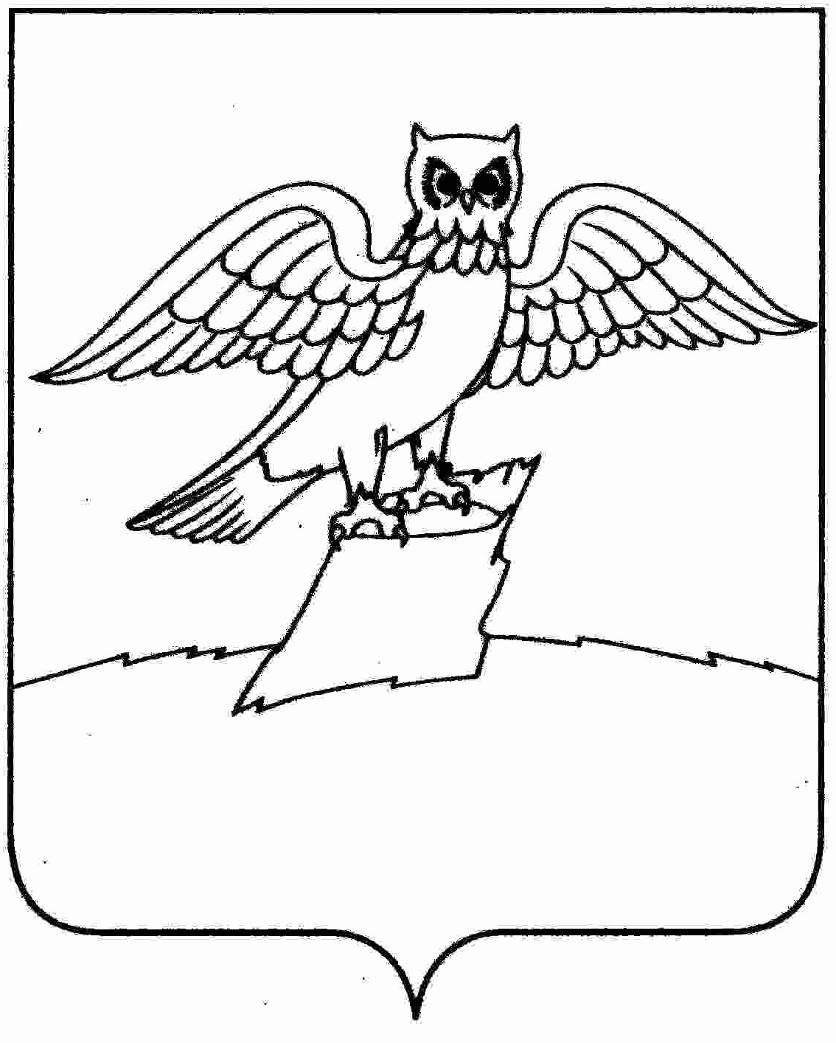 АДМИНИСТРАЦИЯ ГОРОДА КИРЖАЧКИРЖАЧСКОГО РАЙОНАП О С Т А Н О В Л Е Н И Е30.04.2021                                                                                                       № 283  	В соответствии со ст. 39.11, 39.12 Земельного кодекса Российской Федерации, ст. 3.3 Федерального закона от 25.10.2001 № 137-ФЗ «О введении в действие Земельного кодекса Российской Федерации», в соответствии с решением Совета народных депутатов города Киржач от 28.04.2021 № 10/71 «Об объявлении аукциона на заключение договора аренды земельного участка, расположенного по адресу: Владимирская обл., г. Киржач, ул. Космонавтов, д.1а»П О С Т А Н О В Л Я Ю:1. Администрации города Киржач:- организовать и провести открытый по составу участников и по форме подачи предложений аукцион на право заключения договора аренды земельного участка на срок 10 лет из категории земель населенных пунктов, с кадастровым номером 33:02:010801:406, разрешенным использованием – склады, общей площадью 2716 кв.м., находящегося по адресу: Владимирская обл., г. Киржач, ул. Космонавтов, д. 1а. Утвердить начальную цену арендной платы в год в размере 141 674 рубля, шаг аукциона в размере 3% 4 250,22 рублей и сумму задатка в размере 14 167,40 рублей;2. Определить дату проведения аукциона – 16.06.2021 года.3. Контроль за исполнением настоящего постановления оставляю за собой.4. Настоящее постановление вступает в силу со дня его подписания.Глава администрации                                                                        Н.В. Скороспелова           Об организации аукциона